Załącznik nr 4 do Regulaminu udzielania i przekazywania pomocy finansowej z budżetu Województwa Mazowieckiego w ramach programu: „Mazowiecki Instrument Wsparcia Ochrony Powietrza MAZOWSZE 2019”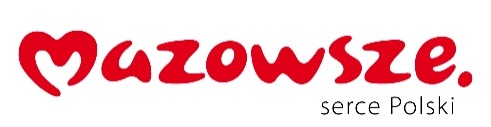 Miejscowość ……………. data …………….Pieczątka nagłówkowa BeneficjentaSPRAWOZDANIE KOŃCOWEz wykonania zadania realizowanego w ramach „Mazowieckiego Instrumentu Wsparcia Ochrony Powietrza MAZOWSZE 2019”I CZĘŚĆ INFORMACYJNA:Nr umowy:Dane Beneficjenta:II CZĘŚĆ MERYTORYCZNA:Nazwa zadania i miejsce jego realizacji:Opis zrealizowanego zadania(z uwzględnieniem opisu w jakim stopniu zadanie zostało zrealizowane oraz wyjaśnienie ewentualnych odstępstw w jego realizacji):Opis osiągniętych efektów w zakresie ochrony powietrza oraz poprawy jakości powietrza:III CZĘŚĆ FINANSOWA:Źródła finansowania zadania:Podsumowanie kosztów realizacji zadania:IV ZBIORCZE ZESTAWIENIE FAKTUR:UWAGI: ……………………………………………………………………………….………………………………………………………………………………………….………………………………………………………………………………………….V OŚWIADCZENIA:Oświadczamy, że zadanie zostało zrealizowane zgodnie z obowiązującymi przepisami ustawy Prawo zamówień publicznych.Oświadczamy, że środki finansowe z których pokryto wkład własny nie pochodzą z innych środków Samorządu Województwa Mazowieckiego lub środków pochodzących z budżetu Unii Europejskiej oraz niepodlegających zwrotowi innych środków pochodzących ze źródeł zagranicznych, o których mowa w art. 5 ust. 1 pkt 2, 2a i pkt 3 oraz ust. 3 ustawy z dnia 
27 sierpnia 2009 r. o finansach publicznych.Oświadczamy, że wszystkie wykazane w załączonych fakturach/rachunkach/innych dokumentach księgowych zakupy, roboty i dostawy zostały wykonane, a wymienione w nich kwoty zostały faktycznie wydatkowane.Oświadczamy, że sprzęt/ obiekt oddany do użytku będzie utrzymywany we właściwym stanie technicznym.Oświadczamy, że wszystkie podane w sprawozdaniu informacje są zgodne ze stanem faktycznym.……………………………………..	
Podpis i pieczątka Wójta/Burmistrza/Prezydenta…………………………………….Podpis i pieczątka Skarbnika BeneficjentaZAŁĄCZNIKI:kopia protokołu odbioru poświadczona za zgodność z oryginałem (jeśli dotyczy);kopie faktur/rachunków/innych dokumentów księgowych potwierdzających poniesienie wydatków, poświadczone za zgodność z oryginałem; dowody zapłaty faktur/rachunków/innych dokumentów księgowych, poświadczone za zgodność 
z oryginałem;dokumentacja zdjęciowa potwierdzająca realizację zadania, w tym zdjęcie tablicy informacyjnej – wersja elektroniczna.VI ADNOTACJE URZĘDOWE:SPRAWOZDANIE KOŃCOWE SPRAWDZONO POD WZGLĘDEM MERYTORYCZNYM ORAZ FORMALNYM I RACHUNKOWYMZATWIERDZONA KWOTA WYDATKÓW KWALIFIKOWANYCH: ……………………………. ZŁZATWIERDZONA KWOTA REFUNDACJI: ……………………… ZŁ, CO STANOWI …………. % WYDATKÓW KWALIFIKOWANYCHUWAGI:……………………………………………………………………………………………………………………….……………………………………………………………………………………………………………………….……………………………………………………………………………………………………………………….……………………………………………………………………………………………………………………….…………………………………………… 				…………………………………………..(data i podpis pracownika)						(data i podpis Dyrektora Departamentu)Umowa nr……………………………..z dnia………………………2019 r.Nazwa:………………………………………………………………………………………………………Adres:……………………………………………………………………………………………………….Dane osoby upoważnionej do kontaktów:…………………………………………………………….Imię i Nazwisko:…………………………………………………………………………………………....telefon:…………………………o uzupełnienia e-mail:……………………………….. uzupełnienia[do uzupełnienia][do uzupełnienia][do uzupełnienia]Poniesione nakłady od początku realizacji zadaniaKwota( zł )%1.Środki własne Beneficjenta[do uzupełnienia][do uzupełnienia]2.- inne[do uzupełnienia][do uzupełnienia]3.[brak][do uzupełnienia][do uzupełnienia]RAZEM brutto:RAZEM brutto:[brak]100 %Lp.Kwota( zł )1.Całkowita kwota wydatków poniesiona na realizację zadania[do uzupełnienia]2.Całkowita kwota wydatków kwalifikowanych poniesionych na realizację zadania, od której liczona jest pomoc finansowa w formie refundacji[do uzupełnienia]Lp.Data wystawienia dokumentu księgowegoNumer dokumentu księgowegoNazwa wydatkuWartość całkowita dokumentu księgowegoWydatek kwalifikowanyData dokonania zapłaty1.[do uzupełnienia][do uzupełnienia][do uzupełnienia][do uzupełnienia][do uzupełnienia][do uzupełnienia]2.[do uzupełnienia][do uzupełnienia][do uzupełnienia][do uzupełnienia][do uzupełnienia][do uzupełnienia]3.[do uzupełnienia][do uzupełnienia][do uzupełnienia][do uzupełnienia][do uzupełnienia][do uzupełnienia]4.[do uzupełnienia][do uzupełnienia][do uzupełnienia][do uzupełnienia][do uzupełnienia][do uzupełnienia]5.[do uzupełnienia][do uzupełnienia][do uzupełnienia][do uzupełnienia][do uzupełnienia][do uzupełnienia]RAZEM:RAZEM:RAZEM:RAZEM:[do uzupełnienia][do uzupełnienia][do uzupełnienia]